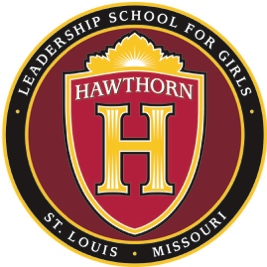 Hawthorn Board of Directors MeetingWednesday, May 17, 2017       3:00 p.m. 1901 N. Kingshighway Blvd., St. Louis, MO 63113Conference Call Number: 1 (515) 739-1030     Meeting ID: 102-640-373#Call to OrderPublic Comment (please sign in)Approval of Consent Agenda Governance Re-elect Edes Gilbert and Tim Rowbottom as School Board members (to hold office for a three-year term ending at the annual meeting of School or until their successors are elected and qualified) Elect Chris Motley and Arvetta Powell as new School Board members (to hold office for a three-year term ending at the annual meeting of School or until their successors are elected and qualified)Elect the following persons to the offices of this school set opposite their respective names, to serve in accordance with the Bylaws of this school, and at the discretion of the Board until their respective successors are elected and qualify or until their earlier resignation or removal:Board Chair: Kathryn Love Treasurer: Jessica PortisSecretary: Nikki DoughtyBoard self-evaluation – please complete attached evaluation, scan and email to EdesNew Business/Board Q and AAdjournHawthorn Board of Directors MeetingConsent Agenda(Applicable documentation distributed to the Board)Approval of the Minutes of the prior meeting of the Board of Directors Check Ledger for AprilApproval of Mathews Dickey MOUApproval of contract with GadellNet:  IT managed services and virtual CIO 4465/mo.Next Board Meeting:June 8 at 4:00